Name: ______________________Worksheet: Methods of Heat Transfer(conduction, convection, and radiation)Define conduction:Define convection:Define radiation:Identify the method of heat transfer that takes place in each illustration. Some illustrations may show more than one form of heat transfer.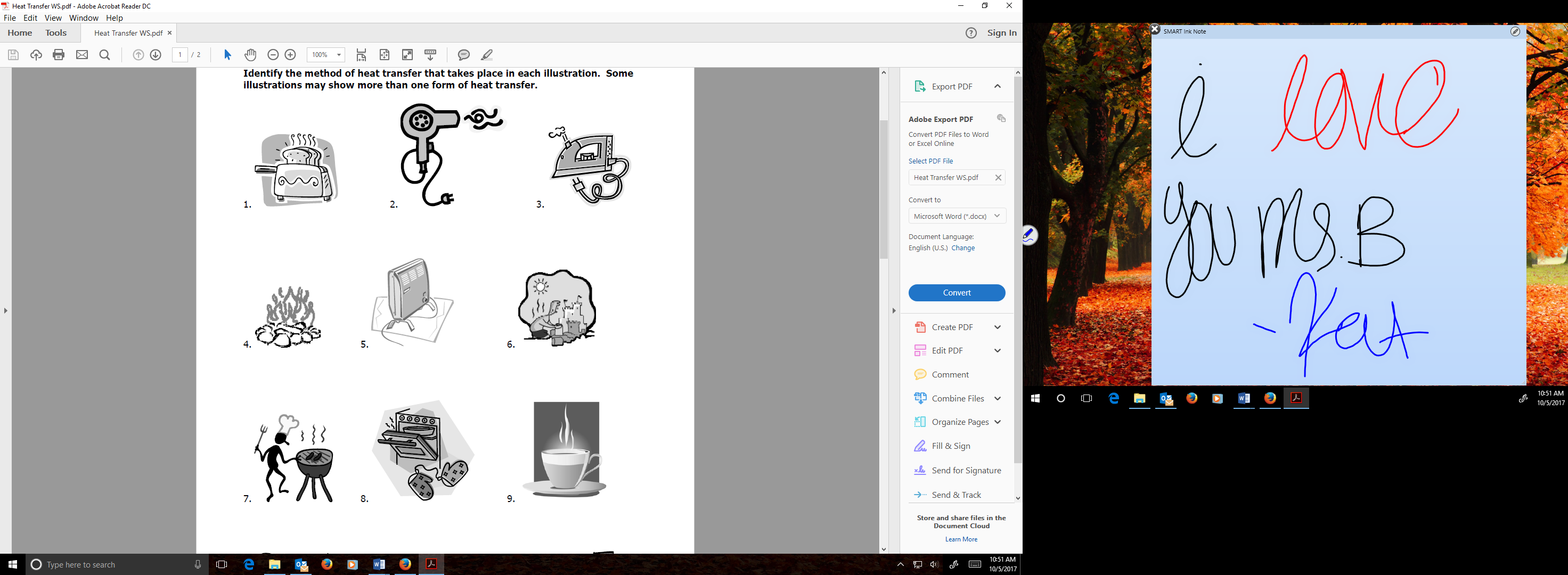 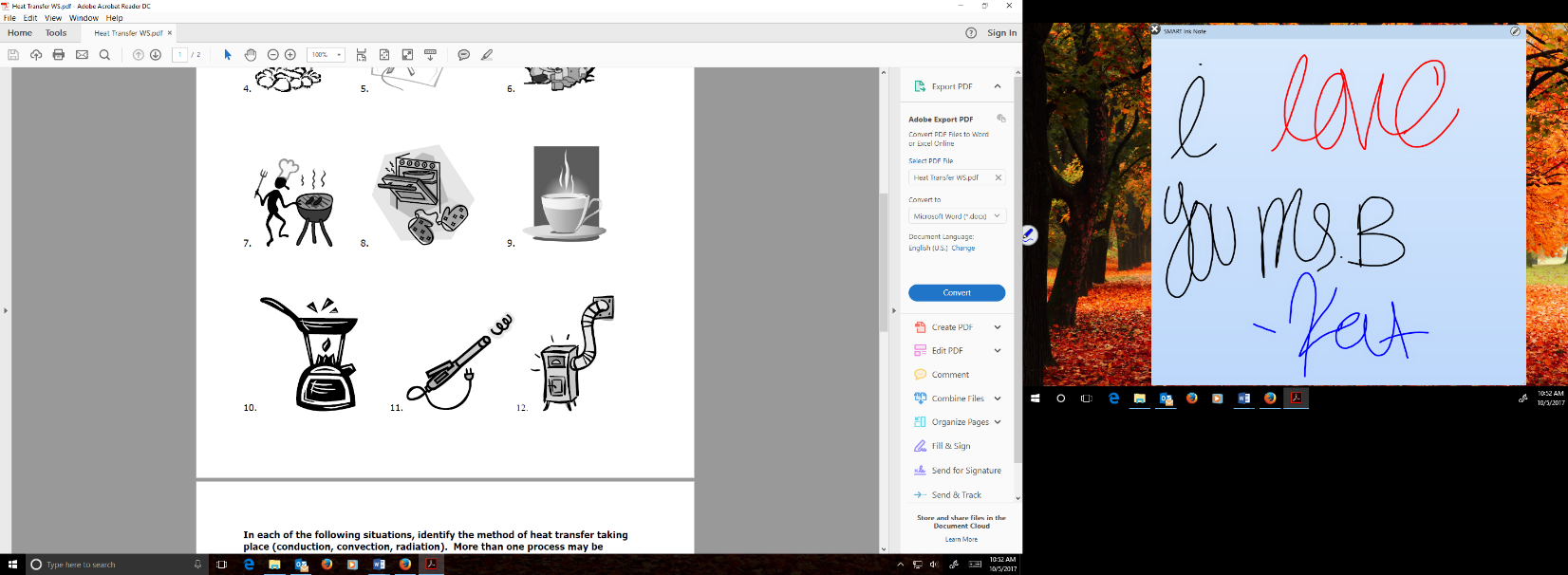 In each of the following situations, identify the method of heat transfer takingplace(conduction, convection, radiation). More than one process may be occurring.1. Hot coffee is stirred with a spoon, the spoon gets hot due to _______________.2. A chair is placed several feet from a fire in a fireplace. The fireplace has a glass screen. The side of the chair facing the fireplace gets warm because of_______________.3. A certain type of decorative lamp contains colored liquids. These liquids form globs that break off and rise to the top of the liquid. The globs rise due to _______________.4. Near the ceiling of a room the air is warmer. The warm air rises because of _______________.5. A college student holds the back of his hand near an iron to see if it is hot. Heat is transferred to his hand by _______________.6. A heater is placed under one corner of a water bed mattress. Warm water moves throughout the mattress because of _______________.7. A certain type of stainless steel cookware has a layer of copper applied to the bottom to help it heat evenly. The copper transfers heat to the pan by _______________.8. In a swimming pool, the water near the surface is slightly warmer. The warm water rises because of _______________.9. One end of a copper rod is placed in a flame of a Bunsen burner. Small pieces of wax placed along the rod melt at progressively larger distance from the flame. Heat is transferred through the rod by _______________.10. A house burns down. On the house across the street, all of the vinyl siding is twisted and warped by the heat. The heat was transferred across the street by _______________.11. Warm air over the beach rises while cooler dense air from the ocean rushes in due to_______________.12. The metal skewer gets so hot that you drop your marshmallow in the campfire because of_______________.13. A huge rock at the state park gets so hot during the day that you can’t sit on it from_______________.14. You lay on that same rock at night so that you can keep warm by _______________.15. A fireman feels a door and it is hot from the fire on the other side due to _______________.16. The cause of weather systems on earth is _______________.17. You are in the top bunk of a bunk bed and you want to turn the air conditioner on while your friend on the bottom bunk is fine is caused by _______________.